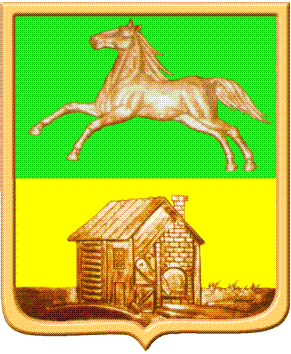  НОВОКУЗНЕЦКИЙ ГОРОДСКОЙ СОВЕТ НАРОДНЫХ ДЕПУТАТОВ РЕШЕНИЕО внесении изменений в решение Новокузнецкого городского Совета народных депутатовот 26.12.2017 №12/114 «О бюджете Новокузнецкого городского округа на 2018 годи на плановый период 2019 и 2020 годов»ПринятоНовокузнецким городскимСоветом народных депутатов«» июля 2018 годаВ соответствии с пунктом 8 статьи 217 Бюджетного кодекса Российской Федерации и Федеральным законом от 06.10.2003 №131-ФЗ «Об общих принципах организации местного самоуправления в Российской Федерации», решением Новокузнецкого городского Совета народных депутатов от 16.03.2016 №2/25 «Об утверждении Положения о бюджетном процессе в Новокузнецком городском округе», руководствуясь статьями 28, 33 Устава Новокузнецкого городского округа, Новокузнецкий городской Совет народных депутатовРЕШИЛ:1. Внести изменение в пункт 27 решения Новокузнецкого городского Совета народных депутатов от 26.12.2017 № 12/114 «О бюджете Новокузнецкого городского округа на 2018 год и на плановый период 2019 и 2020 годов», изложив его в следующей редакции:«27. Установить в соответствии с пунктом 8 статьи 217 Бюджетного кодекса Российской Федерации следующие дополнительные основания для внесения изменений в сводную бюджетную роспись бюджета города без внесения изменений в настоящее решение в соответствии с решениями начальника Финансового управления города Новокузнецка:1) внесение изменений в бюджетную классификацию Российской Федерации;2) изменение исполнителей и перечня основных мероприятий муниципальных программ, утвержденных настоящим решением;3) перераспределение бюджетных ассигнований, утвержденных сводной бюджетной росписью, в пределах бюджетных ассигнований, утвержденных главному распорядителю бюджетных средств на текущий финансовый год и на плановый период, на основании обращения главного распорядителя бюджетных средств;4) перераспределение бюджетных ассигнований, выделенных на определенные цели, между главными распорядителями бюджетных средств, установленных настоящим решением, - в пределах объема бюджетных ассигнований;5) перераспределение бюджетных ассигнований между видами источников финансирования дефицита бюджета города в ходе исполнения бюджета города в пределах общего объема бюджетных ассигнований по источникам финансирования дефицита бюджета города, предусмотренных на соответствующий финансовый год.».2. Настоящее решение вступает в силу со дня, следующего за днем его официального опубликования, и распространяет свое действие на правоотношении, возникшие с 01.01.2018.3. Опубликовать настоящее решение в городской газете «Новокузнецк».4. Контроль за выполнением данного решения возложить на администрацию города Новокузнецка и комитет Новокузнецкого городского Совета народных депутатов по бюджету, экономике и муниципальной собственности.ПредседательНовокузнецкого городского Совета народных депутатов						     О. А. МасюковГлава города Новокузнецка						     С. Н. Кузнецовг. Новокузнецк«» июля 2018 года№ /